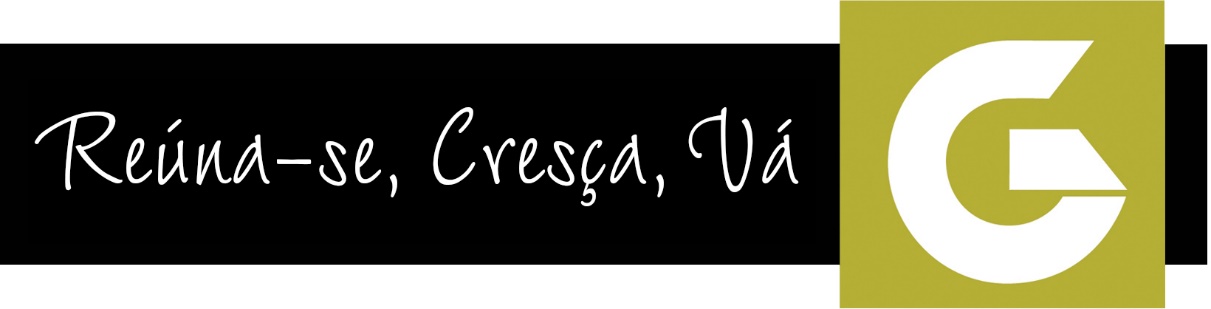 Geração AglowComo começar: Manual para líderes nacionais e locaisNosso desejo é ver homens e mulheres de todas as idades participando do ministério Aglow. Você está levantando líderes e movendo o ministério a avançar em suas respectivas nações. Você deve entregar à próxima geração um grande tesouro. Na parte “Como começar” desse Manual do Grupo Geração compartilhamos ideias de como você pode envolver jovens no ministério Aglow. A parte “Como se envolver” do manual foi desenvolvida para ser copiada e entregue aos jovens que se interessarem em participar da Aglow, além de pessoas de todas as idades que queiram começar um Grupo Geração.O Geração Aglow É…O Geração Aglow é uma parte integral da Aglow Internacional com foco em levantar a próxima geração. No Geração, queremos trazer à existência um crescimento novo no ambiente espiritual que tem sido construído na Aglow Internacional por 50 anos. Em cada nação, comunidades poderosas do Reino estão sendo fundadas na plenitude de Cristo, onde pessoas de todas as idades são empoderadas para conhecer suas identidades em Cristo e fazê-lo conhecido em todas as comunidades, trazendo o Reino dos Céus para a Terra. O desejo do Geração Aglow é que jovens sejam ativos e empoderados no ministério Aglow. Precisamos da sabedoria dos mais velhos e o fervor dos jovens. Jane Hansen Hoyt compartilhou: “se pudéssemos pegar um fio que está tecido na Aglow, seria o fio do relacionamento. Você pode ir a qualquer grupo Aglow do mundo e se sentir “em casa” na hora. Há um lugar para todas as gerações na Aglow!”.Maneiras de envolver os jovens na Aglow:Convide-os para participar de um grupo local, evento ou extensão;Tenha um coração aberto e acolhedor para as gerações mais jovens;Realize reuniões e eventos mensais com apelo e envolvimento multigeracional; Comece um grupo de mentoria e/ou um grupo de desenvolvimento dos TransformadoresApoie os interessados em abrir um Grupo Geração;Estimule jovens adultos a se engajarem em algum Grupo Geração já existente;Convide jovens adultos a servirem em algum grupo Aglow ou da Diretoria Nacional ao reconhecer o dom de liderança neles;Nota para líderes nacionais: Quando os Grupos Geração Aglow crescerem o suficiente em sua nação, você poderá indicar um Coordenador Geração Nacional para a sua Diretoria. É necessário que eles estejam dentro das qualificações exigidas para os membros da Diretoria Nacional;Incentive os grupos locais a realizarem evangelismo/atividades para crianças e adolescentes;Apoie os jovens a participarem da Conferência Global Aglow & Encontro do Geração;Convide os jovens para participar das viagens da Aglow para Israel & Missões do Transformação;Oriente os jovens como participar das chamadas de Oração Global juntamente com outras milhares de pessoas pelo mundo;Pegue informações de jovens adultos e adolescentes envolvidos na Aglow da sua nação e envie-as para a sede da Aglow. Os jovens receberão notícias do que Deus está fazendo ao redor do mundo na Aglow e na Geração Aglow. Eles também podem curtir nossa página no Facebook e visitar nosso website que contém informações sobre eventos e testemunhos: www.facebook.com/aglowgenerations e www.aglowgenerations.orgEnvie as informações para contato à sede da Aglow, para a Diretora do Geração: generations@aglow.org*Essas informações são para uso exclusivo da Aglow e não serão compartilhadas.Jovens participantes dos grupos locaisIncentivamos que os grupos locais da Aglow tenham pessoas das mais diversas idades envolvidas. Deus projetou que as gerações estejam juntas, abençoando e encorajando uns aos outros. Nós incentivamos os líderes a:Convidar jovens adultos para: liderar o louvor, fazer os anúncios, liderar a oração ou testemunhar. Deixar com que os jovens usem & desenvolvam seus dons espirituais nas reuniões.Fazer reuniões relevantes para multiplicar os grupos geração. Convidar oradores de diferentes idades.Propor atividades criativas para que as diferentes gerações trabalhem juntas.Convidar jovens quem desejem crescer espiritualmente, que precisem de um mentor ou um lugar para pertencer.Líderes Geração que servem em alguma diretoria localA Diretoria Local pode escolher um jovem para servir como líder da diretoria. Para isso, a Liderança deverá enviar um formulário de troca de membro para o Líder Geração além de preencher o questionário da liderança. O objetivo valioso disso tudo é para:Trazer voz e perspectiva jovem para a Diretoria Local Treinar o jovem a servir em um grupo local e ser um líder ativoTrazer criatividade para multiplicar os grupos Geração que participem do Grupo LocalAjudar a levar jovens a serem ativos nos grupos locaisIncentivá-los a desenvolver seus dons.Conectar e comunicar o Coordenador Geração Nacional (caso haja alguém nesse cargo em seu respectivo país) e a Diretora Geração da Aglow na sede.Grupos Geração para jovens adultosUm jovem adulto ou qualquer pessoa com idade superior pode começar a liderar um Grupo Geração Aglow para pessoas entre 18-30 anos.O grupo tem um líder e quantos co-líderes forem necessários;Exemplos de tipos de grupos: universitários, jovens adultos, mães jovens, casais jovens, profissionais jovens;Veja a seção “Como se envolver: Manual para a Geração Aglow” para saber sobre mais tipos de grupos, ideias de extensão (evangelismo) e como podem se filiar. Grupos Geração Aglow para crianças e adolescentesOs grupos Aglow para crianças e adolescentes podem ser organizados mensalmente como um grupo de extensão de algum grupo local.Um adulto (ou dois) comprometido pode organizar uma reunião mensal para crianças e adolescentes como uma extensão da comunidade local.O(s) adulto(s) podem(m) servir como líderes do grupo, planejar os ensinamentos e atividades focando nas necessidades daquela faixa etária.Os adultos podem envolver os adolescentes de diversas formas para treiná-los em suas habilidades de liderança.O grupo de crianças pode servir como um grupo para “cuidar de crianças” durante as reuniões mensais da Aglow.Os Grupos Gerações para adolescentes também podem ser filiados como um grupo à parte.Um adolescente, jovem adulto ou uma pessoa mais velha pode liderar o grupo de adolescentes.O líder deverá se enquadrar nas qualificações e manuais para a filiação.Veja a seção “Como se envolver: Manual para a Geração Aglow” para saber sobre mais tipos de grupos, ideias de extensão (evangelismo) e como podem se filiar.Os líderes deverão manter contato com a Diretoria Nacional e a Diretora do Geração da sede da Aglow.Começando um grupo geração e com quem manter contatoQuando há interesse em iniciar um Grupo Geração para jovens adultos ou adolescentes em sua comunidade, os líderes que tomaram a frente devem entrar em contato com a Diretoria Local ou Nacional. Todos os Grupos Geração e líderes são aprovados pelo Conselho Nacional. Os líderes locais ou nacionais entram em contato e oram com os líderes. Os Grupos Geração estão sob a Liderança Nacional e recebem a documentação de filiação além dos questionários de liderança para o grupo. Em seguida, todas as informações de filiação são enviadas para a sede da Aglow. Se um Grupo Geração é iniciado em uma comunidade local ou na mesma cidade de um Grupo Local, eles podem se relacionar entre si, a Comunidade Local pode ser sua principal fonte de prestação de contas e relacionamento. NomeIdadePaísE-mailTipos de envolvimento no Geração AglowTipos de envolvimento no Geração AglowTipos de envolvimento no Geração AglowTipos de envolvimento no Geração AglowJovens dos grupos locaisIdade: adolescentes até 30 anos que participem das Reuniõesmultigera-cionaisLíder Geração que esteja servindo em um grupo localIdade: 18-30Um jovem adulto pode fazer parte da Diretoria LocalGrupos Geração para jovens adultosIdade: 18-30Grupos Geração Filiados Grupos Geração para crianças e adolescentesIdade: 5-11 grupos de crianças e 12-17 adolescentesExtensão do grupo local & filiados